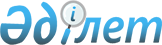 О повышении базовых ставок земельного налога на неиспользуемые земли сельскохозяйственного назначения
					
			Утративший силу
			
			
		
					Решение маслихата Джангельдинского района Костанайской области от 15 февраля 2018 года № 156. Зарегистрировано Департаментом юстиции Костанайской области 3 марта 2018 года № 7570. Утратило силу решением маслихата Джангельдинского района Костанайской области от 14 марта 2022 года № 86
      Сноска. Утратило силу решением маслихата Джангельдинского района Костанайской области от 14.03.2022 № 86 (вводится в действие по истечении десяти календарных дней после дня его первого официального опубликования).
      В соответствии с пунктом 5 статьи 509 Кодекса Республики Казахстан от 25 декабря 2017 года "О налогах и других обязательных платежах в бюджет" (Налоговый кодекс) Джангельдинский районный маслихат РЕШИЛ:
      1. Повысить базовые ставки земельного налога в десять раз на неиспользуемые земли сельскохозяйственного назначения в соответствии с земельным законодательством Республики Казахстан.
      2. Признать утратившим силу решение маслихата от 14 апреля 2016 года № 20 "О повышении базовых ставок земельного налога на неиспользуемые земли сельскохозяйственного назначения" (зарегистрировано в Реестре государственной регистрации нормативных правовых актов за № 6360, опубликовано 24 мая 2016 года в газете "Біздің Торғай").
      3. Настоящее решение вводится в действие по истечении десяти календарных дней после дня его первого официального опубликования.
      "СОГЛАСОВАНО"
      Руководитель государственного
      учреждения "Отдел земельных
      отношений Джангельдинского района"
      ________________________ Т. Ганимат
      15 февраля 2018 года
      "СОГЛАСОВАНО"
      Руководитель республиканского государственного
      учреждения "Управление государственных доходов
      по Жангельдинскому району Департамента
      государственных доходов по Костанайской
      области Комитета государственных доходов
      Министерства финансов Республики Казахстан"
      _______________________________ Д. Амирханулы
      15 февраля 2018 года
					© 2012. РГП на ПХВ «Институт законодательства и правовой информации Республики Казахстан» Министерства юстиции Республики Казахстан
				
      Председатель сессии 

Г. Ысмағұл

      Секретарь Джангельдинского районного маслихата 

С. Нургазин
